SCIENCE AND TECHNOLOGY ACTIVITIES - CBC GRADE 4 TERM 1 2023State two characteristics of plants as living things..........................................................................................................................................We should wear ..................................................................... to protect our feet when handling plants.Draw and colour the protective clothing that protects our eyes when handling plantsClassify the following into living and nonliving things.
stone, dog, paper, earthworm, flag, frog, bottle, plant, cow, jembeName two characteristics of animals..........................................................................................................................................Animals without a backbone are called .....................................................................Animals with a backbone are called .....................................................................Digestion of food starts in the ..................................................................... and ends in the .....................................................................The picture below shows the digestive system. Name the parts marked
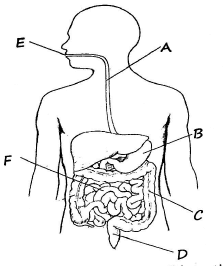 ..............................................................................................................................................................................................................................................................................................................................................................................................................................Another name for small intestine is .....................................................................The juice found in the mouth is called .....................................................................How many incisors does a human being State two characteristics of canines..........................................................................................................................................The two types of teeth that are used for chewing and grinding food are ..................................................................... and .....................................................................What is the meaning of air pollution? .....................................................................Write two causes of air pollution..........................................................................................................................................Motor vehicle pollute air because they produce a lot of ..................................................................... (water, smoke)What is the air pollutant in the picture below?

Write True or FalsePlants and animals need clean air for their growth .....................................................................Polluted air is the best for breathing .....................................................................Dusty roads cause air pollution .....................................................................Write the name of each of the digital devices shown below.
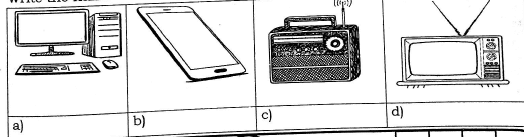 Write the functions of the following parts of a computerMonitor.....................................................................Keyboard .....................................................................Central processing unit .....................................................................Living things Non-living thingsa) b)c)d)